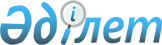 О проекте Указа Президента Республики Казахстан "О проведении отчетных встреч акимов перед маслихатами"Постановление Правительства Республики Казахстан от 12 декабря 2005 года N 1231

      Правительство Республики Казахстан  ПОСТАНОВЛЯЕТ: 

      внести на рассмотрение Президента Республики Казахстан проект Указа Президента Республики Казахстан "О проведении отчетных встреч акимов перед маслихатами".        Премьер-Министр 

      Республики Казахстан  

  Указ Президента Республики Казахстан  О проведении отчетных встреч акимов перед маслихатами       В соответствии со  статьями 17  и  21  Конституционного закона Республики Казахстан от 26 декабря 1995 года "О Президенте Республики Казахстан" и в целях повышения ответственности и подотчетности исполнительных органов перед представительными органами  ПОСТАНОВЛЯЮ: 

      1. Акимам всех уровней проводить отчетные встречи перед депутатами маслихатов: 

      1) не реже одного раза в полугодие для информирования депутатов маслихатов о выполнении за отчетный период необходимых мероприятий по обеспечению социально-экономического развития соответствующей административно-территориальной единицы, задачах и основных направлениях ее дальнейшего развития; 

      2) по приглашению председателя сессии маслихата для информирования по вопросам, определяемым регламентом маслихата. 

      2. Акимам всех уровней по итогам отчетных встреч принимать соответствующие меры. 

      3. Настоящий Указ вводится в действие со дня подписания.        Президент 

      Республики Казахстан 
					© 2012. РГП на ПХВ «Институт законодательства и правовой информации Республики Казахстан» Министерства юстиции Республики Казахстан
				